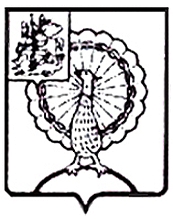 Совет депутатов городского округа СерпуховМосковской областиРЕШЕНИЕРуководствуясь Федеральными законами от 21.12.2001 № 178-ФЗ                      «О приватизации государственного и муниципального имущества», Уставом муниципального образования «Городской округ Серпухов Московской области», Положением «О приватизации муниципального имущества в городе Серпухове»,  утвержденным  решением Совета депутатов города Серпухова Московской области от 26.06.2002 № 234/34, Совет депутатов городского округа Серпухов Московской областир е ш и л:2. Направить настоящее решение Главе городского округа Серпухов    Д.В. Жарикову для подписания и обнародования.3. Контроль за выполнением настоящего решения возложить на комиссию по перспективному развитию города, экономике, научно-промышленной политике, строительству, предпринимательству и муниципальной собственности (М.А. Шульга).Председатель Совета депутатов                                                       И.Н. Ермаков                           Глава городского округа Серпухов                                                  Д.В. ЖариковПодписано Главой городского округа Серпухов17.08.2017№  202/24  от 16.08.2017  О рассмотрении отчета о выполнении Прогнозного плана (программы) приватизации муниципального имущества на территории муниципального образования «Город Серпухов Московской области» на 2016 год 1. Принять к сведению отчет о выполнении Прогнозного плана (программы) приватизации муниципального имущества на территории муниципального образования «Город Серпухов Московской области» на 2016 год (Прилагается).